К а р а р                                                                                      ПОСТАНОВЛЕНИЕ 24 июнь  2014 -йыл                                  № 26                                 24 июня   2014 года       О создании межведомственной рабочей группы по подготовке к введению налога на недвижимое имущество физических лиц Администрации сельского поселения Юмашевский сельсовет муниципального района Чекмагушевский район Республики Башкортостан            В сответствии с Основными направлениями налоговой политики Российской Федерации на 2015 год и на плановый период 2016 и 2017 годов и в целях готовности к переходу к налогу на недвижимое имущество физических лиц Администрации сельского поселения Юмашевский сельсовет муниципального района Чекмагушевский район Республики Башкортостан              постановляет:Создать межведомственную рабочую группу по подготовке к введению налога на недвижимое имущество физических лиц.Утвердить состав межведомственной рабочей группы по подготовке к введению налога на недвижимое имущество физических лиц Администрации сельского поселения Юмашевский сельсовет муниципального района Чекмагушевский район Республики Башкортостан (приложение № 1).Утвердить План мероприятий по подготовке к переходу к налогу на недвижимое имущество для физических лиц ( приложение № 2).Контроль за исполнением настоящего постановления оставляю за собой.Исполняющий полномочийГлавы сельского поселения Юмашевский сельсоветмуниципального района Чекмагушевский район РБ                                                              Е.С.Семенова                                                                                                              Приложение № 1к  постановлению Администрации сельского поселения                                                                                                      Юмашевский сельсовет муниципального района                                                           Чекмагушевский район                                                                                                                  от « 24» июня 2014 г                                                                                                                                                                                № 26Состав межведомственной рабочей группы по подготовке к введению налога на недвижимое имущество физических лиц Администрации сельского поселения Юмашевский сельсовет муниципального района Чекмагушевский район Республики БашкортостанСеменова Е.С.- исполняющий полномочий главы сельского поселения Юмашевский сельсовет, председатель рабочей группы;Иванова В.Н.- главный бухгалтер Администрации сельского поселения Юмашевский сельсовет, секретарь рабочей группы;       Члены межведомственной рабочей группы:Сайдякова А.А.-управляющий делами Администрации сельского поселения Юмашевский сельсовет;Юнусова Э.Р.-сециалист Администрации сельского поселения Юмашевский сельсовет;Ахметова С.М.- сециалист ВУС Администрации сельского поселения Юмашевский сельсовет.Управляющий делами                                                                          А.А.Сайдякова                                                                                                 Приложение № 1к  постановлению Администрации сельского поселения                                                                                                      Юмашевский сельсовет муниципального района                                                           Чекмагушевский район                                                                                                                  от « 24» июня 2014 г                                                                                                                                                                                № 26ПЛАНмероприятий по подготовке к переходу к налогу на недвижимое имущество для физических лицБАШ[ОРТОСТАН  РЕСПУБЛИКА]ЫСА[МА{ОШ  РАЙОНЫмуниципаль районЫНЫ@ЙОМАШ АУЫЛ СОВЕТЫАУЫЛ  БИЛ^м^]ЕХАКИМИ^ТЕ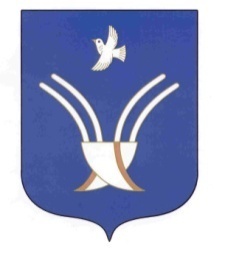 Администрациясельского поселенияЮмашевский сельсоветмуниципального района Чекмагушевский район Республики Башкортостан№ п/пНаименование мероприятияСрок исполненияОтветственные исполнителиВид документа ( форма представления информации)1Создание межведомственных рабочих групп по подготовке к введению налога на недвижимое имущество физических лицДо 11.06.20142Информационное взаимодействие администрации муниципального района, Межрайонной ИФНС России № 1 по РБ, Управления Федеральной службы государственной регистрации, кадастра и картографии по РБ отдел по Бакалинскому району по предоставлению сведений об объектах недвижимого имущества, в том числе посредством использования автоматизированных программпостоянноАдминистрация сельского поселения Юмашевский сельсовет, по согласованию: Межрайонная ИФНС России  № 27 по  РБ, отдел по Чекмагушевскому району Управления Росреестра по РБ.Реестр объектов недвижимого имущества3Направлений сведений об объектах капитального строительства, имеющихся в государственном кадастре недвижимости ( жилых и нежилых, подлежащих налогообложению в соответствии с Основными направлениями налоговой политики РФ на 2015 год и на плановый период 2016 и 2017 годов ), отдельно выделив объекты капитального строительства, введенные с 1 января 2013 года ( по которым отсутствует инвентаризационная стоимость).11.06.2014По согласованию: отдел по Чекмагушевскому району Управления Росреестра по РБРеестр объектов недвижимого имущества4Обработка реестра объектов недвижимого имущества. Проведение анализа результатов государственной кадастровой оценки недвижимости.По плану мероприятий рабочей группыРабочая группа по подготовке к введению налога на недвижимое имущество физических лиц4.1Сравнительный анализ налоговой нагрузки с изменением налоговой базы.По плану мероприятий рабочей группыРабочая группа по подготовке к введению налога на недвижимое имущество физических лиц4.2Определение налоговых ставок в зависимости от кадастровой стоимости объектов недвижимости.По плану мероприятий рабочей группыРабочая группа по подготовке к введению налога на недвижимое имущество физических лиц4.3Определение размеров налоговых вычетов и перечня категорий налогоплательщиков, в отношении которых применяется вычет. Анализ целесообразности сохранения действующих налоговых льгот по местным налогам для физических лиц.По плану мероприятий рабочей группыРабочая группа по подготовке к введению налога на недвижимое имущество физических лиц5.Оценка предварительных последствий введения налога на недвижимое имущество.По плану мероприятий рабочей группыРабочая группа по подготовке к введению налога на недвижимое имущество физических лицзаключение6.Проведение совещание о ходе подготовки к переходу к налогу на недвижимое имущество для физических лицНе реже 2 раз в месяцРабочая группа    по подготовке к введению налога на недвижимое имущество физических лиц по согласованию: Межрайонная ИФНС России №1 по РБ, отдел по Чекмагушевскому району Управления Росреестра по РБ Чекмагушевскому районуПротокол совещания7.Разработка модельного муниципального нормативного правового акта об установлении налога на недвижимое имущество01.12.2014Администрация сельского поселения Юмашевский сельсоветПроекты решений совета сельского поселения Юмашевский сельсовет8.Изучение общественного мнения путем применения социального опроса. Проведение информационно-разъяснительной кампании с налогоплательщиками по разъяснению целей введения нового налога и подготовка к его введению.постоянноРабочая группа    по подготовке к введению налога на недвижимое имущество физических лиц по согласованию: Межрайонная ИФНС России №1 по РБ, отдел по Чекмагушевскому району Управления Росреестра по РБ Чекмагушевскому районуПубликации в средствах массовой информации и сети Интернет